Расторжение брачного договора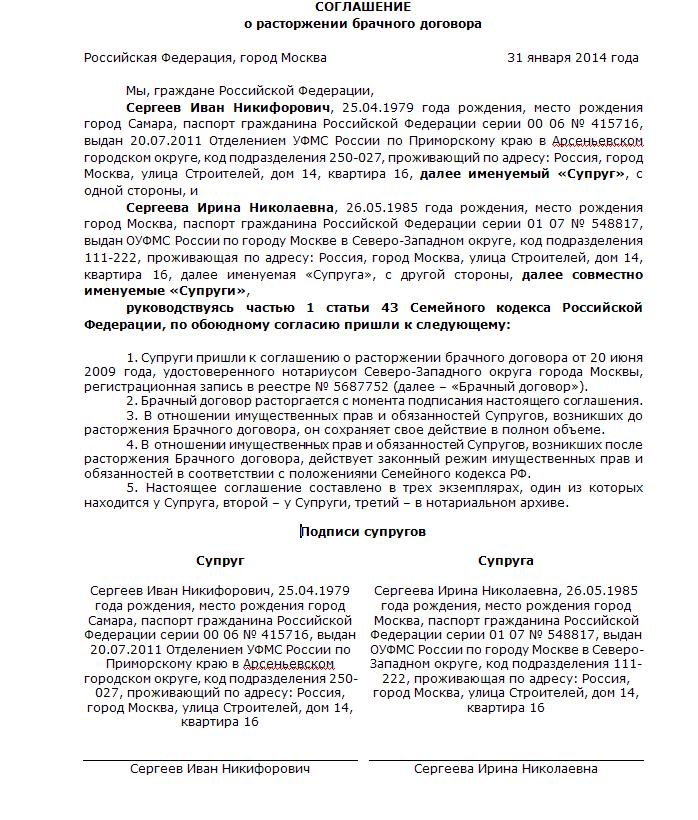 